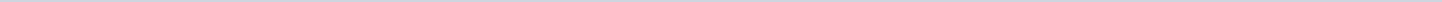 Index (1 onderwerp)1 Raad 25 jan 2016 - Ingekomen stuk, Ministerie SZW, Onderzoek Veilig gebruik Suwinet 2015, verslag Dalfsen, nr 27503-29281, 20151207Raad 25 jan 2016 - Ingekomen stuk, Ministerie SZW, Onderzoek Veilig gebruik Suwinet 2015, verslag Dalfsen, nr 27503-29281, 20151207MetadataDocumenten (1)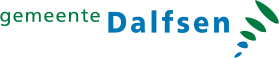 Gemeente DalfsenAangemaakt op:Gemeente Dalfsen29-03-2024 14:29Ingekomen stukPeriode: 2024Laatst gewijzigd26-01-2016 11:13ZichtbaarheidOpenbaarStatusVoor kennisgeving aannemen#Naam van documentPub. datumInfo1.Raad 25 jan 2016 - Ingekomen stuk, Ministerie SZW, Onderzoek Veilig gebruik Suwinet 2015, verslag Dalfsen, nr 27503-29281, 20151207.pdf07-12-2015PDF,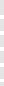 327,83 KB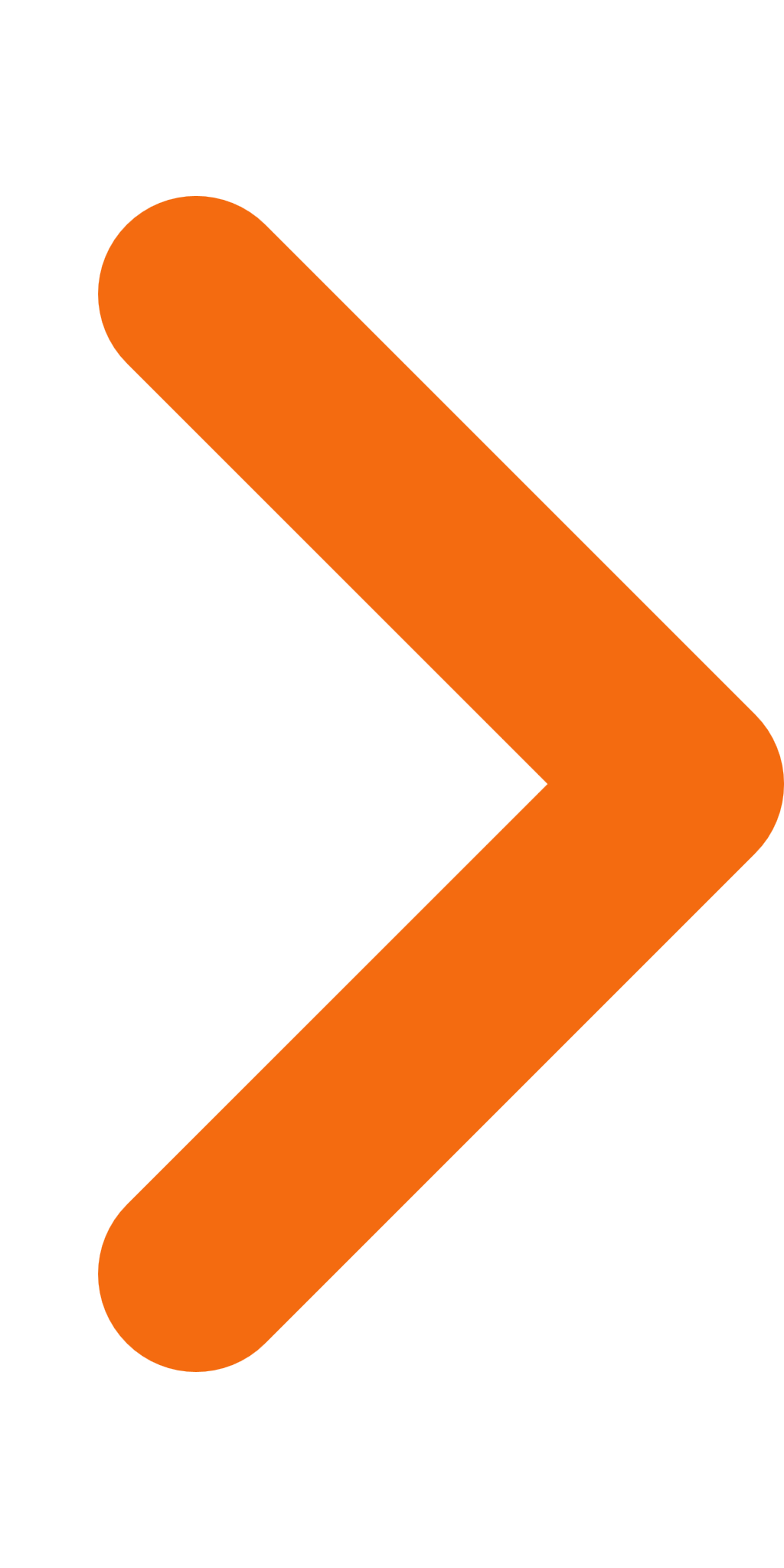 